«Эколята в гостях у ребят»В апреле, в 1 старшей группе ко Дню Эколят был проведен субботник с участием детей на территории детского сада и  НОД по экологии «Эколята в гостях у ребят». В ходе занятия ребята познакомились с героями Эколятами- защитниками природы.  Вспомнили правила поведения на природе и в лесу и чем они могут помочь природе. Провели игру- викторину по экологии, где дети отвечали на вопросы и отгадывали загадки о природе. Вместе с Эколятами ребята спели гимн и произнесли торжественную клятву эколят молодых защитников природы. В заключении детям были предложены раскраски на тему экологии.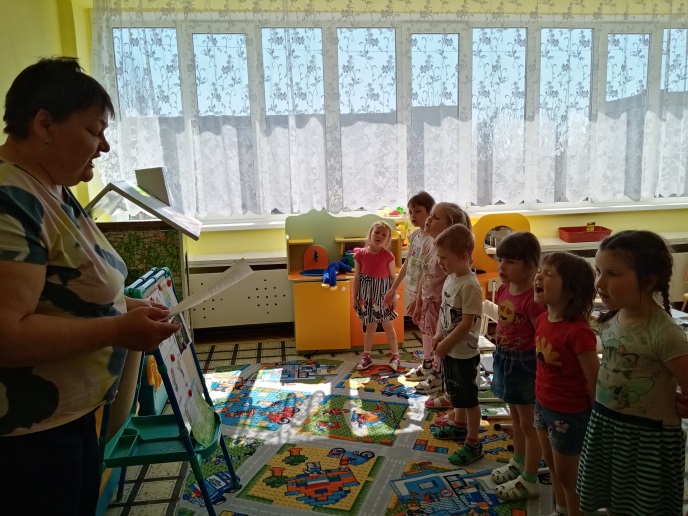 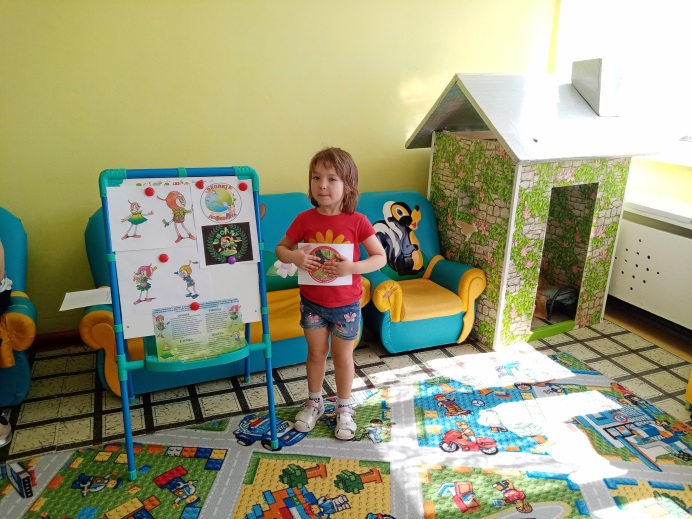 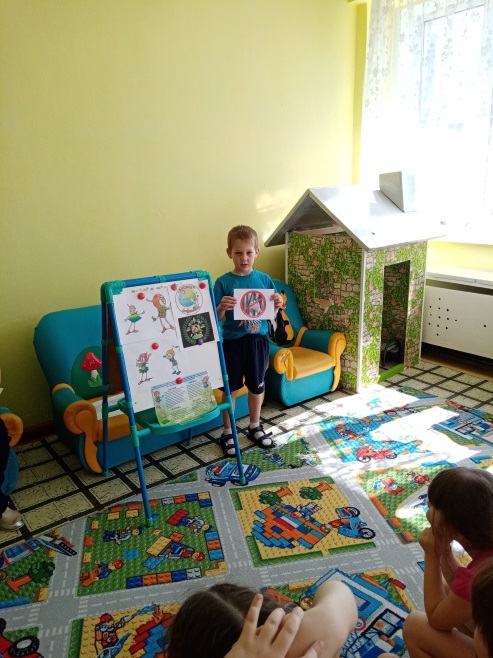 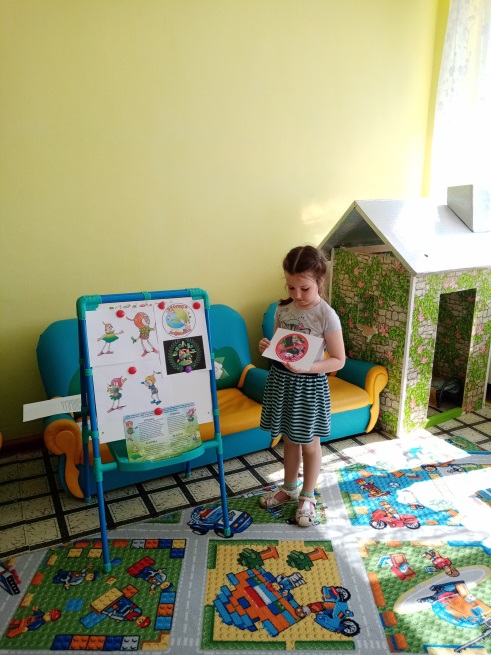 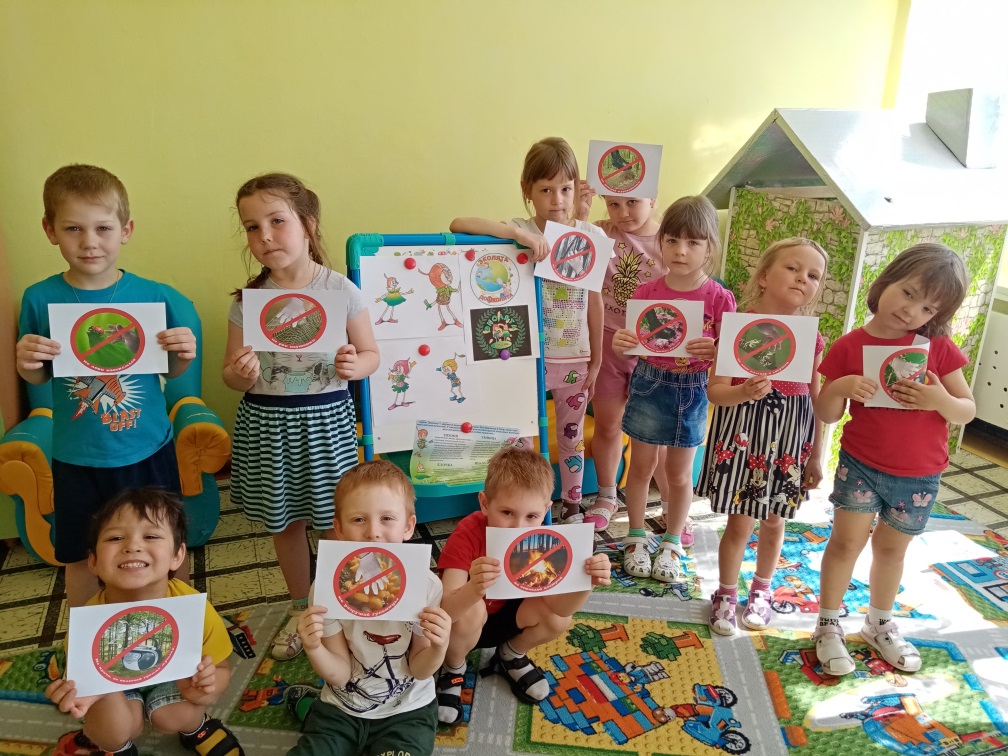 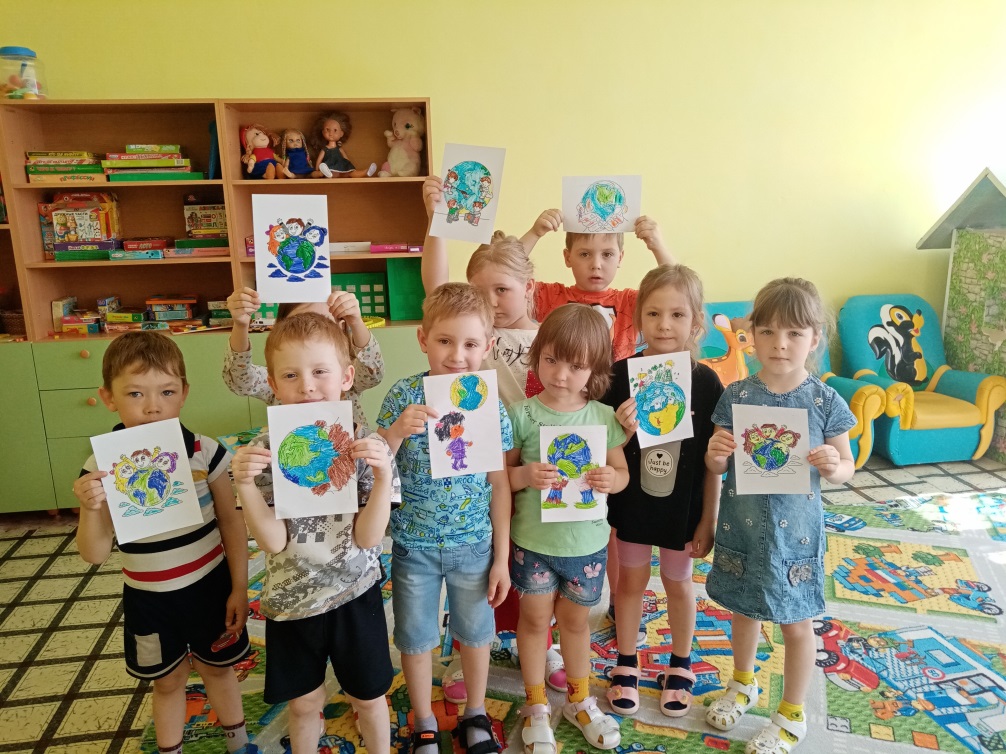 